MRKRMatthew Russell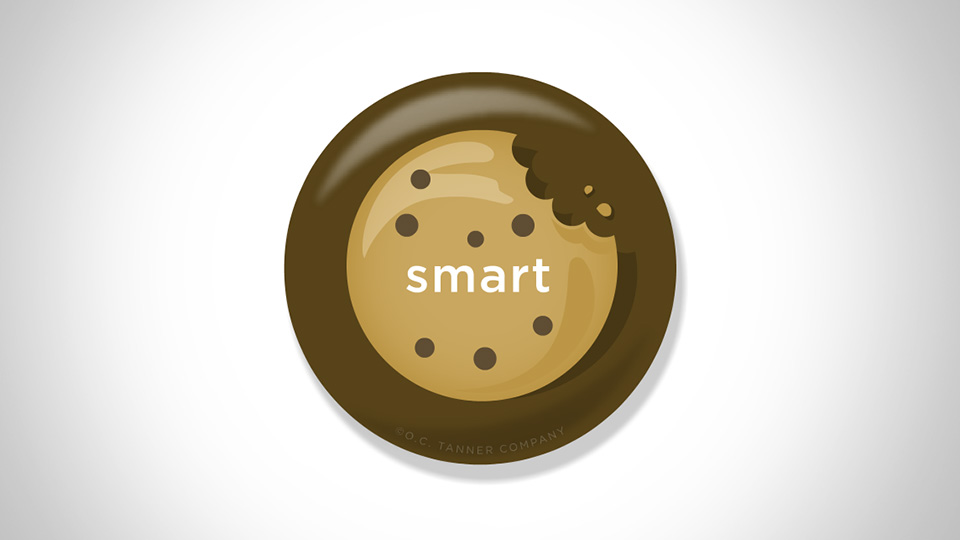 eCard: Smart Cookie - Shining StarKate RamseywritesMatt - thank you for sharing your wealth of knowledge with us and being a great resource!View MoreCorporate Value: Nominated by - CARDIAC CATH7 days agoAHMRView MoreCorporate Value: Nominated by - CARDIAC CATH13 days agoMRWGMatthew Russell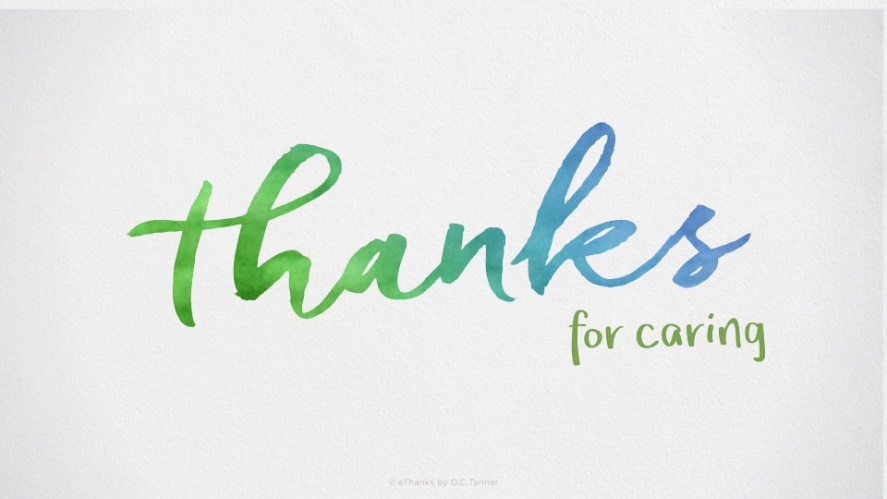 eCard: Watercolor Caring - Shining StarWendy GibsonwritesI just want to commend you on how you provided excellent care to a patient today. Your bedside manner, combined with your knowledge and experience provided an environment of care that made the patient feel at ease. You rock!View MoreCorporate Value: Nominated by - CARDIAC CATH15 days agoMRAHMatthew Russell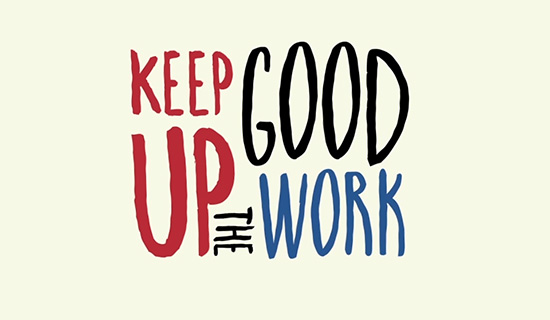 eCard: Encouragement On A Roll - Shining StarAllison HendersonwritesThanks for always being such a good mentor in the cath lab and always being so willing to continue to teach and educate our employees. I know I appreciate the continuing education!View MoreCorporate Value: Nominated by - CARDIAC CATH19 days agoMRAHMatthew RusselleCard: Encouragement On A Roll - Shining StarAllison Hendersonwritesyou did awesome helping us with that sick patient this morning. great team work buddy. appreciate all your help and hard work!View MoreCorporate Value: Nominated by - CARDIAC CATH26 days agoMRBRMatthew RusselleCard: Encouragement On A Roll - Shining StarBobbi RosenbergerwritesCongratulations on passing the Cath Lab's first i-STAT Survey!! You are awesome!!View MoreCorporate Value: Nominated by - CARDIAC CATH1 months agoMRESMatthew Russell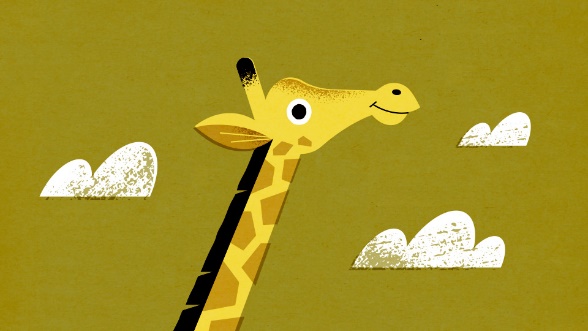 eCard: Above and Beyond - Shining StarEric StajduharwritesBoth of yall have really gone above and beyond lately taking such great care of our patients and furthering our department. Just wanted to say thank you!View MoreCorporate Value: Nominated by - CARDIAC CATH1 months agoMRTSMatthew Russell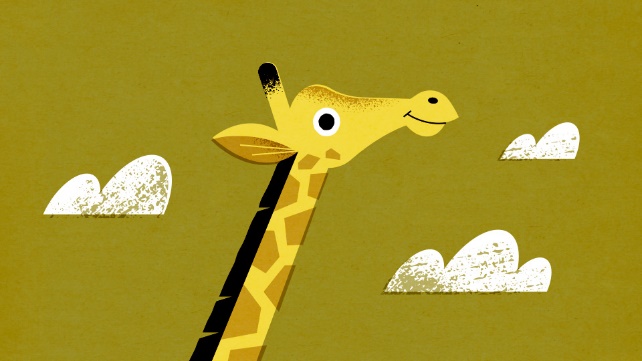 eCard: Above and Beyond - Shining StarTalisa SnowwritesOne of our ICU nurses was trying desperately to stay afloat while managing two patients that required a lot of work. Matt was coming to take a patient to the cath lab, but the patient also needed to have a CT completed. He helped out tremendously by taking the patient to CT for our ICU nurse. She was very appreciative and it helped so much! Thanks, Matt!View MoreCorporate Value: Nominated by - CARDIAC CATH3 months agoMRLSMatthew Russell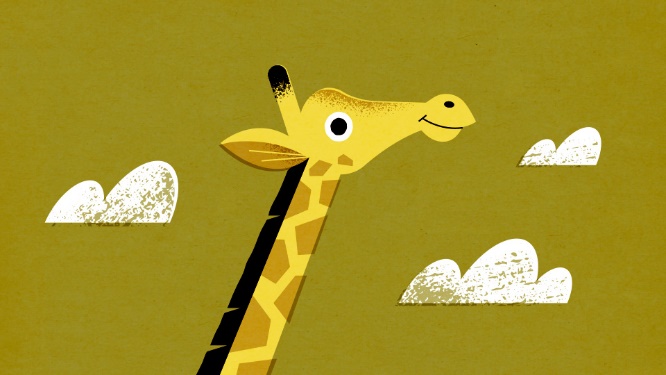 eCard: Above and Beyond - Shining StarLindsey Scott writesThank you for coming down to the ED and helping us when we were in surge. Just having a few extra hands to get some relief to the ED team was really helpful. We so appreciated your help yesterday!View MoreCorporate Value: Nominated by - CARDIAC CATH8 months agoMRAWMatthew Russell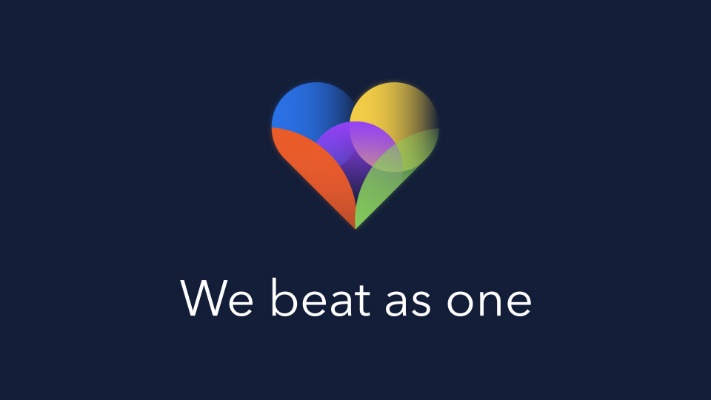 eCard: We Beat as One - Shining StarAmanda WilsonwritesSpecial THANK YOU for providing support for the annual Nursing Division Skills Fair 2021!! It takes a village and the PP&E team appreciates your engagement and willingness to help check off the nursing team this year - especially with many of you picking up multiple shifts! We could not have done it without you!